ZŠ Mo/420/2023Kamil Volný									Závodí 447								687 51 Nivnice								IČ: 88762386Věc: ObjednávkaNa základě Vaší cenové nabídky z 5. 6. 2023 na výrobu nábytku u vás objednáváme vestavěné skříně, sktříně, knihovnu, dle rozpisu uvedeného v nabídce.Cena celkem:	   187.950,-Termín:          do 31.12.2023Příloha: cenová nabídkaVe Zlíně dne: 16.6. 2023	Mgr.Věra Kundratováředitelka školy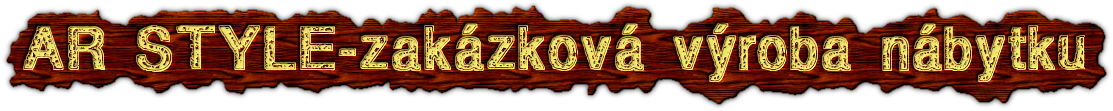 CENOVÁ  nabídkaODBĚRATEL: PŘEDKLADATEL:PŘEDKLADATEL:ZS ZLÍN                          Kamil Volný                         Kamil Volný                         Kamil Volný                         Kamil VolnýMostní 2397                         Závodí 447                         Závodí 447                         Závodí 447                         Závodí 447Zlín                         Nivnice 68751                         Nivnice 68751                         Nivnice 68751                         Nivnice 68751mobil:mobil: 604101157mobil: 604101157mobil: 604101157mobil: 604101157email:email: arstyle@seznam.czemail: arstyle@seznam.czemail: arstyle@seznam.czemail: arstyle@seznam.cz"výroba nábytku  "www.arstyle.czwww.arstyle.czwww.arstyle.czwww.arstyle.czmnožstvímjcena:celkem 1.vest.skříně sborovna 124x71x45 uzam8ks6 600,00 Kč52 800,00 Kč2.skř.otevřená katedra 100x130x301ks2 600,00 Kč2 600,00 Kč3.skř.zavřená asistent 100x110x40 uzam1ks4 530,00 Kč4 530,00 Kč4.knihovna 75x205x40 uzam (450cm)6ks6 900,00 Kč41 400,00 Kč5.vest.skř.trída 189x76x45 uzam (305cm)4ks5 600,00 Kč22 400,00 Kč6.vest.skr.třída 189x86x453ks7 900,00 Kč23 700,00 Kč7.vest.skř.189x70x45 uzam (třída 2np)280cm4ks6 630,00 Kč26 520,00 Kč8.Doprava a montáž1ks14 000,00 Kč14 000,00 KčCELKEM CELKEM 187 950,00 Kčmat:buk 381úchyty 9,6 chrom Betazámek s vym.vložkou V Nivnici dne 5. 6. 2023